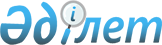 О признании утратившим силу решения Жамбылского районного маслихатаРешение Жамбылского районного маслиха Жамбылской области от 16 июня 2023 года № 4-5. Зарегистрировано Департаментом юстиции Жамбылской области 20 июня 2023 года № 5041
      В соответствии со статьей 27 Закона Республики Казахстан "О правовых актах", Жамбылский районный маслихат РЕШИЛ:
      1. Признать утратившим силу решение Жамбылского районного маслихата "Об утверждении Правил управления бесхозяйными отходами, признанными решением суда поступившими в коммунальную собственность" от 17 ноября 2017 года №19-3 (зарегистрировано в Реестре государственной регистрации нормативных правовых актов за № 3605).
      2. Настоящее решение вводится в действие по истечении десяти календарных дней после дня его первого официального опубликования.
					© 2012. РГП на ПХВ «Институт законодательства и правовой информации Республики Казахстан» Министерства юстиции Республики Казахстан
				
      Председатель Жамбылского 

      районного маслихата 

М. Шайдаев
